SUPORT PENTRU DOCUMENTE – ACCESORII T-CLIP Prezentarea optima a documentelor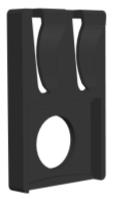 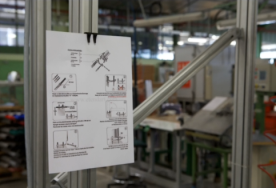 Detalii tehnice: Material: Polioximetilena (POM)Reciclabil : 99,6 % (mijloace special de reciclare)Dimensiuni:Sustine de la una pana la 5 foi de hartie (80 g) Operatie:Se foloseste cu T-Clip de 8 si 10 mm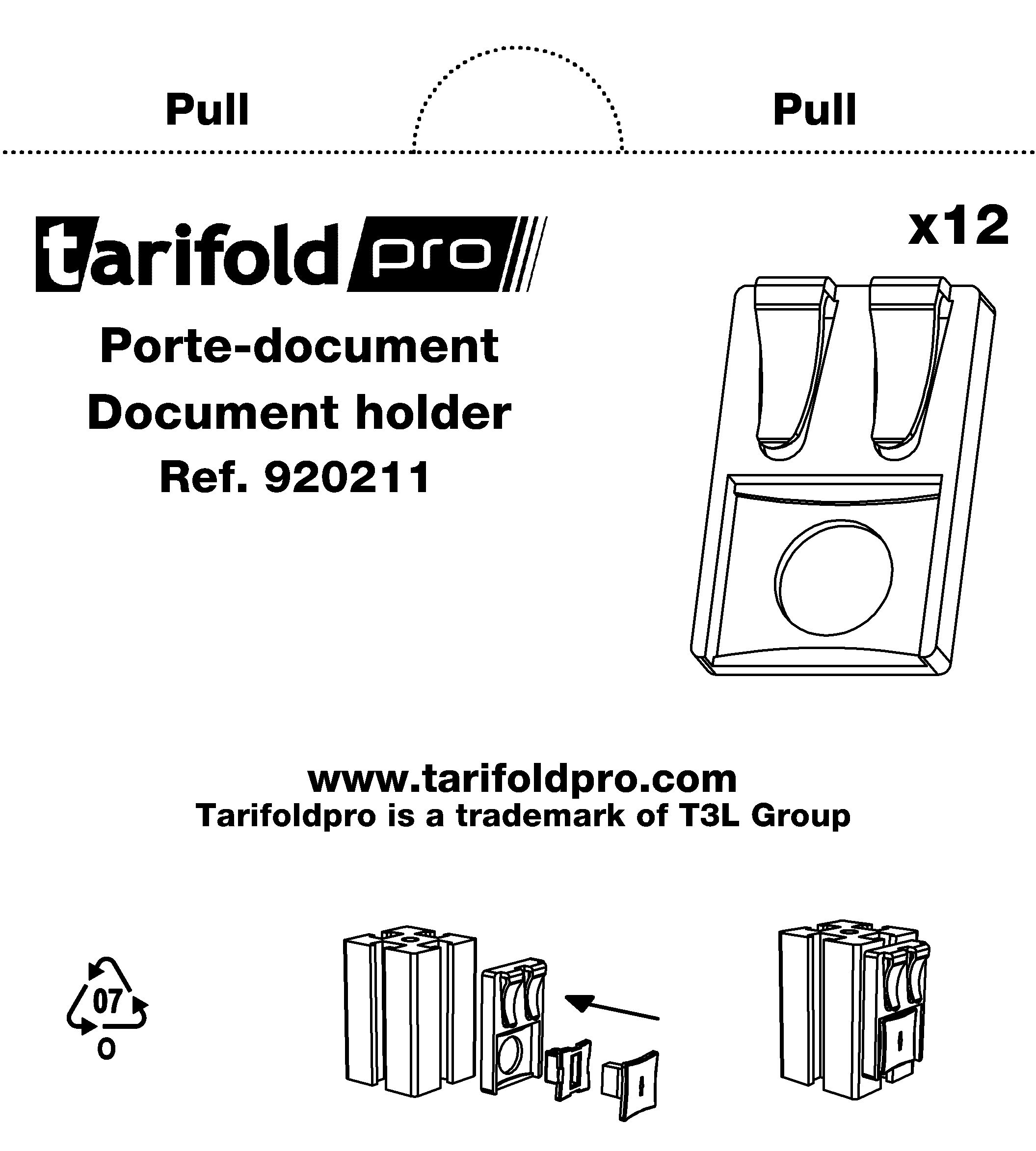 Caracteristici logistice: Ambalare:1  cutie de carton, imprimata cu o singura culoare, cu deschidere intr-o parte: 12 unitatiDimensiuni si greutate:1 suport pentru documente: 50 x 32 x , 1 cutie cu 12 suporti pentru documente: 90 x 90 x , DESCRIEREA PRODUSULUI :Sustine pana la 5 foi de hartie ;Pune la indemana orice informatie importanta ;Introducerea sau scoaterea rapida a unui document.Beneficiile produsului :Se fixeaza usor si rapid. T-clip permite fixarea oriunde pe fanta structurii de aluminiu (linii de productie, posturi de munca, masini, departamente de analiza calitatii, mentenata etc.)Simplu si organizat: nu este necesar de banda adeziva sau pioneze pentru a sustine documentul ;Manipulare usoara datorita partii curbate a suportului;Stabil: functie anti-rotatie;Vandut intr-o cutie cu deschidere laterala pentru un bun management al stocului ;Fabricat in Franta.Puncte cheie:O elasticitate specifica ce se adapteaza numarului de documente sustinute. NumeRef.Imaginea produsuluiCutiaCodul EANPret net in €Cutie cu 12 suporti pentru documente920211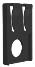 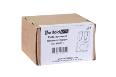 3377999202119